Vroegsignalering, Meldcode en SBS Trainingsformat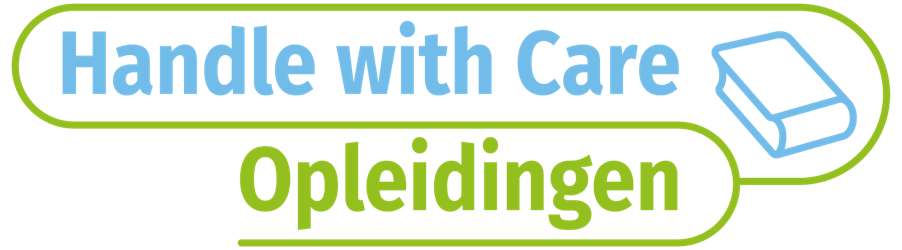 Doelgroep: 	InhoudLeerdoelen:	Kennis= De deelnemers kennen de theorie van het handelen in noodsituatiesInzicht= I= De deelnemers begrijpen welk verschillend huiselijk geweld er wordt gepleegd	Kennis= De deelnemers kennen de theorie van het ontstaan van huiselijk geweld	Kennis= De deelnemers kennen de theorie van de gevolgen van huiselijk geweld	Kennis= De deelnemers kennen de definitie kindermishandeling	Inzicht= De deelnemers begrijpen wat het munchausen by proxy syndroom is	Toepassen= De deelnemers kunnen de verschillen in kindermishandeling benoemen	Kennis= De deelnemers kennen de achtergrond van kindermishandeling	Inzicht= De deelnemers begrijpen hoe vaak kindermishandeling voor komt	Inzicht= De deelnemers begrijpen dat iedereen een andere kijk heeft op zaken	Toepassen= De deelnemers kunnen het observeren toepassenKennis= De deelnemers kennen de verschillen van objectief en subjectief observerenKennis= De deelnemers weten wat het SBS in houdtInzicht= De deelnemers begrijpen wat de gevolgen van SBS kunnen zijnToepassen= De deelnemers kunnen de handelingen toepassen om problemen te voorkomenKennis= De deelnemers kennen de vijf stappen van de meldcodeToepassen= De deelnemers kunnen de vijf stappen toepassen in de praktijkTijdvan-totOnderwerpHoofdthemaLeerdoelenWerkvormType oefeningLeerstijlenWelke is bediendAantekeningen15:00		Binnenkomst en voorbereidingen trainerTot		Laptop aansluiten op beamer+ PowerPoint opstarten16:00 		15:00		Binnenkomst en voorbereidingen trainerTot		Laptop aansluiten op beamer+ PowerPoint opstarten16:00 		15:00		Binnenkomst en voorbereidingen trainerTot		Laptop aansluiten op beamer+ PowerPoint opstarten16:00 		15:00		Binnenkomst en voorbereidingen trainerTot		Laptop aansluiten op beamer+ PowerPoint opstarten16:00 		15:00		Binnenkomst en voorbereidingen trainerTot		Laptop aansluiten op beamer+ PowerPoint opstarten16:00 		15:00		Binnenkomst en voorbereidingen trainerTot		Laptop aansluiten op beamer+ PowerPoint opstarten16:00 		16:00-16:10Kort KennismakingsrondjeDeelnemers beter leren kennen op een speelse wijzeVraag/opdrachtDOENERDROMERWat wilde je vroeger worden etc.16:10-16:20Theorie huiselijk geweldK= De deelnemers kennen het begrip huiselijk geweldDoceren/ interactieDENKERDROMERBESLISSERStel vragen tussendoor en laat wijs iemand aan om deze te beantwoorden16:20- 16:30Theorie huiselijk geweld‘’Doceren/ interactieDENKERDROMERBESLISSER16:30-16:50De deelnemers vullen elk op een flipover in welk huishoudelijk geweld ze kunnen tegenkomen in de kraamweekI= De deelnemers begrijpen welk verschillend huiselijk geweld er wordt gepleegdInteractie Actieve WerkvormMindmapDOENERDENKERDROMERBESLISSER1.Fysiek geweld kraamvrouw2.Psychisch geweld kraamvrouw3.Fysiek geweld kind4.Psychisch geweld kind16:50-17:00Bespreek de antwoorden van de deelnemers‘’InteractieDENKER DROMERBESLISSERMisschien heeft iemand aanvulling ergens op?17:00-17:10Theorie huiselijk geweldK= De deelnemers kennen de theorie van het ontstaan van huiselijk geweldDoceren/ interactieDENKERDROMERBESLISSER17:10-17:20Theorie huiselijk geweldK= De deelnemers kennen de theorie van de gevolgen van huiselijk geweldDoceren/ interactieDOENERDENKERDROMERBESLISSERVraag de deelnemers of zij gevolgen op kunnen noemen17:20-18:00					                      PAUZE17:20-18:00					                      PAUZE17:20-18:00					                      PAUZE17:20-18:00					                      PAUZE17:20-18:00					                      PAUZE17:20-18:00					                      PAUZE18:00-18:10De deelnemers schrijven in eigen woorden op wat kindermishandeling isK= De deelnemers kennen de definitie kindermishandelingDOENERDENKERDROMERBESLISSER18:1018:20Filmpje over munchausen by proxy syndroomI= De deelnemers begrijpen wat het munchausen by proxy syndroom isVideoDOENERDENKERDROMERBESLISSER18:20-18:25Nabespreken filmpje‘’Interactieve werkvormDOENERDENKERDROMERVraag naar de mening van de deelnemers18:25-18:40Oefening:Opschrijven vormen van kindermishandeling T= De deelnemers kunnen de verschillen in kindermishandeling benoemenMindmapDOENERDENKERDROMERBESLISSERHang flipovers op in de ruimte18:40-18:50Bespreek de antwoorden met de deelnemers‘’DROMERBESLISSER18:50-19:00Achtergrond van kindermishandelingK= De deelnemers kennen de achtergrond van kindermishandelingDoceren19:00-19:20PAUZE19:20-19:30De deelnemers zoeken de percentages van kindermishandeling opI= De deelnemers begrijpen hoe vaak kindermishandeling voor komtZelfstudie DENKERDROMERBESLISSER19:30-19:50Teken opdracht. Zie PPI= De deelnemers begrijpen dat iedereen een andere kijk heeft op zakenTekenopdracht DOENERDENKERDROMERBESLISSER19:50- 19:55De trainer bespreekt de bevindingen van de praktijkopdrachten klassikaal en zegt de positieve houding van de deelnemers te waarderenTrainer draagt bij aan een positieve sfeer en brengt de deelnemers nieuwe inzichtenReflecterenDENKERBESLISSER19:55-20:00Ruimte voor eventuele vragen, nadere uitleg DocerenDENKERDROMER20:00-20:05Wat vonden de deelnemers van de training, bevindingen, wat hebben ze geleerd, ervaringenDoor korte herhaling van de theorie/ avond  deelnemers de stof beter doen laten onthoudenSamenvattenEvalueren DENKERDROMERBESLISSER20:05-20:15De deelnemers feedback laten geven aan de trainer doormiddel van het evaluatieformulierFeedback 20:15-20:20Afsluiten van de avond. Deelnemers bedanken en complimenteren met actieve houding en inzet. AfsluitenTijdvan-totOnderwerpHoofdthemaLeerdoelenWerkvormType oefeningLeerstijlenWelke is bediendAantekeningen15:00		Binnenkomst en voorbereidingen trainerTot		Laptop aansluiten op beamer+ PowerPoint opstarten16:00 		15:00		Binnenkomst en voorbereidingen trainerTot		Laptop aansluiten op beamer+ PowerPoint opstarten16:00 		15:00		Binnenkomst en voorbereidingen trainerTot		Laptop aansluiten op beamer+ PowerPoint opstarten16:00 		15:00		Binnenkomst en voorbereidingen trainerTot		Laptop aansluiten op beamer+ PowerPoint opstarten16:00 		15:00		Binnenkomst en voorbereidingen trainerTot		Laptop aansluiten op beamer+ PowerPoint opstarten16:00 		15:00		Binnenkomst en voorbereidingen trainerTot		Laptop aansluiten op beamer+ PowerPoint opstarten16:00 		16:00-16:10Reflecteren training deel 1VraagDOENERDROMER16:10-16:20Opdracht elkaar leren kennen. Schrijf twee dingen op, waarvan één niet waarOpdrachtDOENERDENKERDROMERBESLISSERDe andere deelnemers moeten raden welke niet waar is16:20- 16:50Foto opdrachtT= De deelnemers kunnen het observeren toepassenDOENERDENKERDROMERBESLISSER16:50-17:10Antwoorden foto opdracht bespreken17:10-17:15Subjectief observerenK= De deelnemers kennen de verschillen van objectief en subjectief observerenDocerenDENKER DROMERBESLISSER17:15-17:20Objectief observeren‘’Doceren‘’17:20-18:00					                      PAUZE17:20-18:00					                      PAUZE17:20-18:00					                      PAUZE17:20-18:00					                      PAUZE17:20-18:00					                      PAUZE17:20-18:00					                      PAUZE18:00-18:05Wat is het SBSK= De deelnemers weten wat het SBS in houdtDocerenDENKERDROMERBESLISSER18:0518:15Filmpje over SBSLaat de deelnemers de gevolgen opschrijven die ze horen in het filmpjeI= De deelnemers begrijpen wat de gevolgen van SBS kunnen zijnFilmpje, opdrachtDOENERDENKERDROMERBESLISSER18:15-18:20Nabespreken filmpje‘’Interactieve werkvormDOENERDENKERDROMERVraag naar de mening van de deelnemers18:20-18:25Extra filmpje over gevolgen SBS ‘’Bewustwording/herhalingDOENERDENKERDROMERBESLISSER18:25-18:45De deelnemers voeren een gesprek met de ouders over het SBST= De deelnemers kunnen de theorie van het SBS uitleggen aan een anderRollenspelDOENERDENKERDROMERBESLISSERTrek een naam van de deelnemers uit een doos18:45-18:50Na bespreking opdracht‘’DENKERDROMERMisschien vrijwilligers?18:50-19:10Wat kan de kraamverzorgende doen om problemen met de pasgeborene te voorkomenT= De leerlingen kunnen de handelingen toepassen om problemen te voorkomenRanking opdrachtDOENERDENKERDROMERBESLISSERRank de belangrijkste taken van 1 tot 10. 10 is het minst belangrijk19:10-19:20Na bespreken opdracht‘’‘’ DOENERDENKERDROMERBESLISSER19:2019:30PAUZE19:30-19:40De vijf stappen van de meldcodeK= De deelnemers kennen de vijf stappen van de meldcodeDocerenDENKERDROMERBESLISSER19:40-19:45TNO signaleringsformulier doornemenT= De deelnemers kunnen de vijf stappen toepassen in de praktijkZelfstudieDOENERDENKERDROMERBESLISSER19:45- 19:50De trainer zegt de positieve houding van de deelnemers te waarderenTrainer draagt bij aan een positieve sfeer en brengt de deelnemers nieuwe inzichtenReflecterenDENKERBESLISSER19:50-19:55Ruimte voor eventuele vragen, nadere uitleg DocerenDENKERDROMER19:55-20:00Wat vonden de deelnemers van de training, bevindingen, wat hebben ze geleerd, ervaringenDoor korte herhaling van de theorie/ ochtend  deelnemers de stof beter doen laten onthoudenSamenvattenEvalueren DENKERDROMERBESLISSER20:00-20:10De deelnemers feedback laten geven aan de trainer doormiddel van het evaluatieformulierFeedback 20:10-20:15Afsluiten van de avond. Deelnemers bedanken en complimenteren met actieve houding en inzet. Afsluiten